4th Schedule of 2022 (Part-1/2)KHYBER PAKHTUNKHWA PUBLIC SERVICE COMMISSION              (EXAMINATION WING)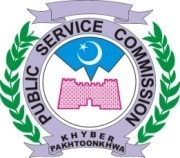 	Note: 2nd part of the schedule will be uploaded soon subject to availability of examination hallsImportant Instructions:-Details of Examination Centers and Roll Numbers will be uploaded shortly on official websitei-ewww.kppsc.gov.pk. If any candidate does not get intimation through website , SMS or E-Mail regarding his / her test, he / she may confirm his / her status from the office before exam on Telephone Number 091-9212976 / 091-9214131 -9212897- 9213750- 9213563 (Ext: No 105, 113) or visit to office on any working day.The candidates must bring Call Letter and Original Computerized National Identity Card. Otherwise they will not be allowed to enter the examination hall.Bringing of Mobile phone and other electronic gadgets are strictly prohibited in the Examination Hall.All the Candidates are directed to confirm the Roll numbers and location of halls one day before the date of Exam to avoid any inconvenience.COVID-19, SPECIAL INSTRUCTIONS FOR EXAMS: Candidates shall wear Face Mask, maintain social distancing, avoid handshake, use hand sanitizers and bring own water bottles.						CONTROLLER EXAMINAITON											     (CONDUCT)SYLLABUS OF4thSCHEDULE OF 2022 (Part 1/2)SYLLABUS OF4thSCHEDULE OF 2022 (Part 1/2)SYLLABUS OF4thSCHEDULE OF 2022 (Part 1/2)SYLLABUS OF4thSCHEDULE OF 2022 (Part 1/2)SYLLABUS OF4thSCHEDULE OF 2022 (Part 1/2)SYLLABUS OF4thSCHEDULE OF 2022 (Part 1/2)SYLLABUS OF4thSCHEDULE OF 2022 (Part 1/2)S#Nomenclature of PostNo of PostsNo. of CandidatesQualificationSyllabusTestDate / TimeDATA BASE MANAGER IN BOARD OF REVENUE.(BPS-18)Advt No 10/2019Sr.No04&DATABASE ADMINISTRATOR (BPS-17) IN POPULATION WELFARE DEPARTMENT.Advt No 10/2021Sr.No. 3001+01241At least Second Division Master’s Degree in Computer Science or equivalent qualification from a University recognized by HEC having five years experience in Database management.45 MCQs Based on Advertised Qualification.25-05-2022WednesdayMorning10: 00 AM to 11:00 AMNETWORK MANAGER IN BOARD OF REVENUE(BPS-18).Advt No 10/2019Sr. No. 05&NETWORK ADMINISTRATOR (BPS-17) IN HEALTH DEPARTMENT.Advt No 09/2021Sr.No. 3801+01394At least Second Class M.Sc/ MCS/ BCS (4 years in Computer Science) from a recognized University with 03 years experience in Network management, in large scale organization. Having experience in Network topologies, Router, Switches and VPN (Virtual Private Network).45 MCQs Based on  Advertised Qualification.25-05-2022WednesdayEvening02: 00 PM to 03:00 PMRESEARCH OFFICER (COCOON & SILK TECHNOLOGY) IN THE OFFICE OF PAKISTAN FOREST INSTITUTE, KHYBER PAKHTUNKHWA.Advt No 10/2019Sr.No. 2401138At least 2nd Class Master or Bachelor of Science four (04) years Degree in Agriculture Entomology or Chemical Technology or Chemistry or Textile Engineering or equivalent qualification from HEC recognized University.45 MCQs Based on  Advertised Qualification.26-05-2022ThursdayMorning10: 00 AM to 11:00 AMRESEARCH OFFICER (WATERSHED SOCIOLOGY) IN THE OFFICE OF PAKISTAN FOREST INSTITUTE,  KHYBER PAKHTUNKHWA.Advt No 10/2019Sr.No. 25RESEARCH OFFICER (WATERSHED SOCIOLOGY) IN THE OFFICE OF PAKISTAN FOREST INSTITUTE,  KHYBER PAKHTUNKHWA.Advt No 10/2019Sr.No. 2501230At least 2nd Class Master or Bachelor of Science four (04) years Degree in Forestry or Watershed or Forest Sociology or Sociology or equivalent qualification from a Higher Education Commission recognized University.45 MCQs Based on  Advertised Qualification.26-05-2022ThursdayEvening02: 00 PM to 03:00 PMPULP & PAPER OFFICER (TECHNOLOGY) IN THE OFFICE OF PAKISTAN FOREST INSTITUTE, KP.Advt No 10/2019Sr.No. 29&PULP & PAPER OFFICER (CHEMISTRY) IN THE OFFICE OF PAKISTAN FOREST INSTITUTE, KP.Advt No 10/2019Sr.No. 30PULP & PAPER OFFICER (TECHNOLOGY) IN THE OFFICE OF PAKISTAN FOREST INSTITUTE, KP.Advt No 10/2019Sr.No. 29&PULP & PAPER OFFICER (CHEMISTRY) IN THE OFFICE OF PAKISTAN FOREST INSTITUTE, KP.Advt No 10/2019Sr.No. 3001+01371At least 2nd Class Master or Bachelor of Science four (04) years Degree in Pulp and Paper or Chemical Technology or Chemical Engineering or Industrial Engineering or Chemistry or equivalent qualification from HEC recognized University.45 MCQs Based on  Advertised Qualification.27-05-2022FridayMorning10: 00 AM to 11:00 AMASSISTANT ECONOMIC BOTANIST IN THE OFFICE OF PAKISTAN FOREST INSTITUTE, KP.Advt No 10/2019Sr.No. 34ASSISTANT ECONOMIC BOTANIST IN THE OFFICE OF PAKISTAN FOREST INSTITUTE, KP.Advt No 10/2019Sr.No. 3401268At least 2nd Class Master or Bachelor of Science four (04) years Degree in Botany or Agronomy or Plant Breeding & Genetics or equivalent qualification from HEC recognized University.45 MCQs Based on Advertised Qualification.27-05-2022FridayEvening02: 00 PM to 03:00 PMASSISTANT SILVICULTURIST (MENSURATION) IN THE OFFICE OF PAKISTAN FOREST INSTITUTE.Advt No 10/2019Sr.No. 36ASSISTANT SILVICULTURIST (MENSURATION) IN THE OFFICE OF PAKISTAN FOREST INSTITUTE.Advt No 10/2019Sr.No. 3601155At least 2nd Class Master or Bachelor of Science four (04) years Degree in Forestry or Statistics from HEC recognized University.45 MCQs Based on Advertised Qualification30-05-2022MondayMorning10: 00 AM to 11:00 AMMALE ASSISTANT PROFESSOR POLITICAL SCIENCE (BPS-18) IN HIGHER EDUCATION ARCHIVES & LIBRARIES DEPARTMENT.Advt No 03/2021Sr.No. 55(VI)MALE ASSISTANT PROFESSOR POLITICAL SCIENCE (BPS-18) IN HIGHER EDUCATION ARCHIVES & LIBRARIES DEPARTMENT.Advt No 03/2021Sr.No. 55(VI)0381:(i)Ph.D in the relevant subject from a recognized University with two (02) years teaching/ research experience (after Ph.D) in a recognized College/ University. OR(ii)M.Phil in the relevant subject from a recognized University with five (05) years teaching/ research experience (after M.Phil) in the College/ University. OR (iii) Second Class Master Degree in the relevant subject/ BS (04 years) or equivalent qualification from a recognized University with seven (07) years teaching experience (after Master) in a College/ University or in Education Administration Management.45 MCQs Based on  Advertised Qualification /  Subject.30-05-2022MondayEvening02: 00 PM to 03:00 PMASSISTANT AGRICULTURE ENGINEER/ ASSISTANT DIRECTOR PLANNING (BPS-17) IN AGRICULTURE LIVESTOCK & COOPERATIVE DEPARTMENT.(BPS-17)Advt No 01/2021Sr.No. 02ASSISTANT AGRICULTURE ENGINEER/ ASSISTANT DIRECTOR PLANNING (BPS-17) IN AGRICULTURE LIVESTOCK & COOPERATIVE DEPARTMENT.(BPS-17)Advt No 01/2021Sr.No. 020387At least Second Class Bachelor of Science (B.Sc) Degree in Agriculture Engineering from a recognized University.45 MCQs Based on  Advertised Qualification31-05-2022TuesdayMorning10: 00 AM to 11:00 AMMALE ASSISTANT PROFESSOR HEALTH AND PHYSICAL EDUCATION (BPS-18) IN HIGHER EDUCATION ARCHIVES & LIBRARIES DEPARTMENT.Advt No 03/2021Sr.No. 55(VI)MALE ASSISTANT PROFESSOR HEALTH AND PHYSICAL EDUCATION (BPS-18) IN HIGHER EDUCATION ARCHIVES & LIBRARIES DEPARTMENT.Advt No 03/2021Sr.No. 55(VI)0245(i)Ph.D in the relevant subject from a recognized University with two (02) years teaching/ research experience (after Ph.D) in a recognized College/ University. OR (ii) M.Phil in the relevant subject from a recognized University with five (05) years teaching/ research experience (after M.Phil) in the College/ University. OR (iii) Second Class Master Degree in the relevant subject/ BS (04 years) or equivalent qualification from a recognized University with seven (07) years teaching experience (after Master) in a College/ University or in Education Administration Management.45 MCQs Based on  Advertised Qualification / Subject31-05-2022TuesdayEvening02: 00 PM to 03:00 PMASSISTANT SILVICULTURIST (RANGE) IN THE OFFICE OF PAKISTAN FOREST INSTITUTE, KP.Advt No 10/2019Sr.No. 37ASSISTANT SILVICULTURIST (RANGE) IN THE OFFICE OF PAKISTAN FOREST INSTITUTE, KP.Advt No 10/2019Sr.No. 3701173At least 2nd Class Master or Bachelor of Science four (04) years Degree in Forestry or Range Management from HEC recognized University.45 MCQs Based on  Advertised Qualification 31-05-2022TuesdayEvening02: 00 PM to 03:00 PMmale lecturer ENVIRONMENTAL SCIENCE (BPS-17) in higher education departmentAdvt No 06/2021Sr.No. 01(VI)0303443(a) 2nd Class Master’s Degree in the relevant subject or equivalent qualification from a recognized university, OR(b) 3rd Class Master Degree’s in English from a recognized university for teaching English subject with Post Graduate diploma in English language from AllamaIqbal Open University45 MCQs Based on  Advertised Qualification / Subject01-06-2022WednesdayMorning10: 00 AM to 11:00 AMtotal No. of Candidatestotal No. of Candidatestotal No. of Candidates2626